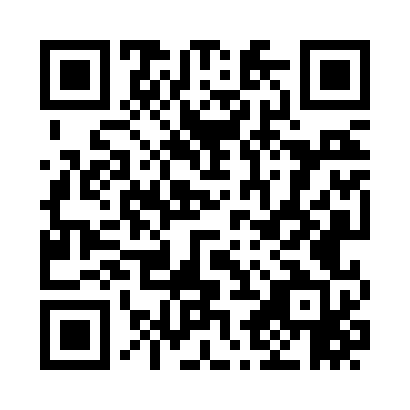 Prayer times for Waters, Georgia, USAMon 1 Jul 2024 - Wed 31 Jul 2024High Latitude Method: Angle Based RulePrayer Calculation Method: Islamic Society of North AmericaAsar Calculation Method: ShafiPrayer times provided by https://www.salahtimes.comDateDayFajrSunriseDhuhrAsrMaghribIsha1Mon5:016:231:315:138:3910:002Tue5:016:231:315:138:3910:003Wed5:026:231:315:138:3910:004Thu5:026:241:315:148:3810:005Fri5:036:241:315:148:3810:006Sat5:046:251:325:148:389:597Sun5:046:251:325:148:389:598Mon5:056:261:325:148:389:589Tue5:066:261:325:148:379:5810Wed5:066:271:325:158:379:5811Thu5:076:281:325:158:379:5712Fri5:086:281:325:158:369:5713Sat5:096:291:335:158:369:5614Sun5:096:291:335:158:369:5615Mon5:106:301:335:158:359:5516Tue5:116:311:335:158:359:5417Wed5:126:311:335:158:349:5418Thu5:136:321:335:158:349:5319Fri5:136:321:335:158:339:5220Sat5:146:331:335:158:339:5221Sun5:156:341:335:158:329:5122Mon5:166:341:335:158:329:5023Tue5:176:351:335:158:319:4924Wed5:186:361:335:158:309:4825Thu5:196:361:335:158:309:4726Fri5:196:371:335:158:299:4627Sat5:206:381:335:158:289:4628Sun5:216:381:335:158:289:4529Mon5:226:391:335:158:279:4430Tue5:236:401:335:158:269:4331Wed5:246:401:335:158:259:42